Сегодня мы совершим путешествие по России, а заодно научимся искать у себя ошибки. Итак, устраиваемся поудобнее в нашем виртуальном граммомобиле  и  — в путь! Граммомобиль  — это транспортное средство, немного похожее на автомобиль и помогающее быстро двигаться от одной ошибки к другой, исправляя их на ходу.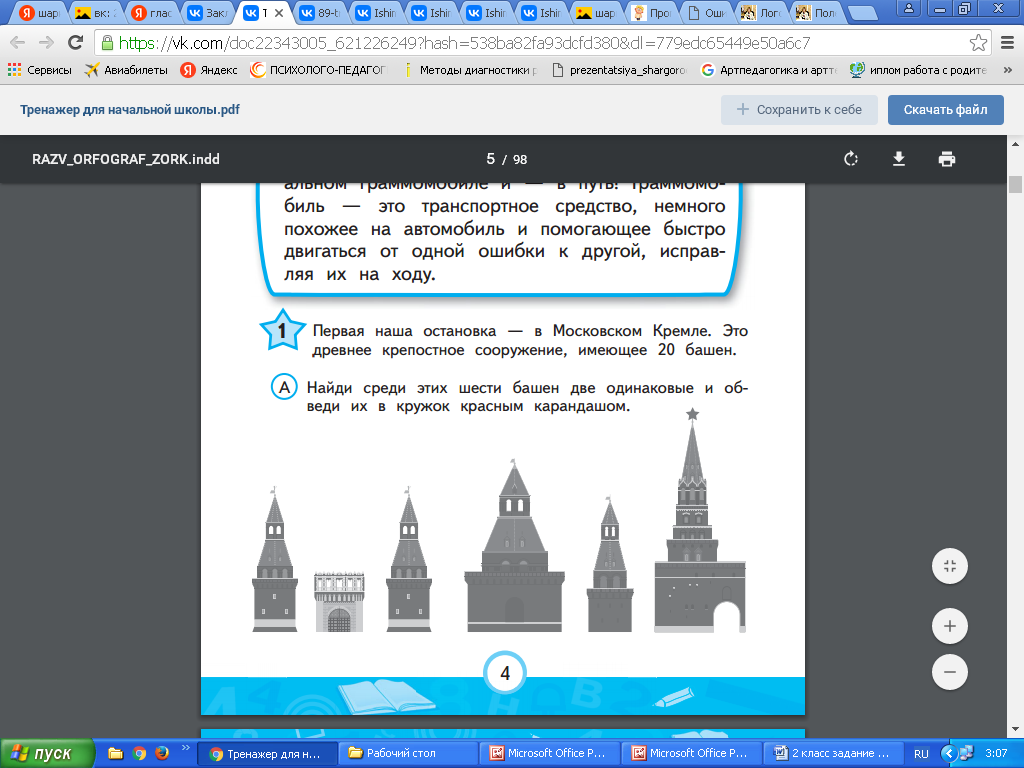 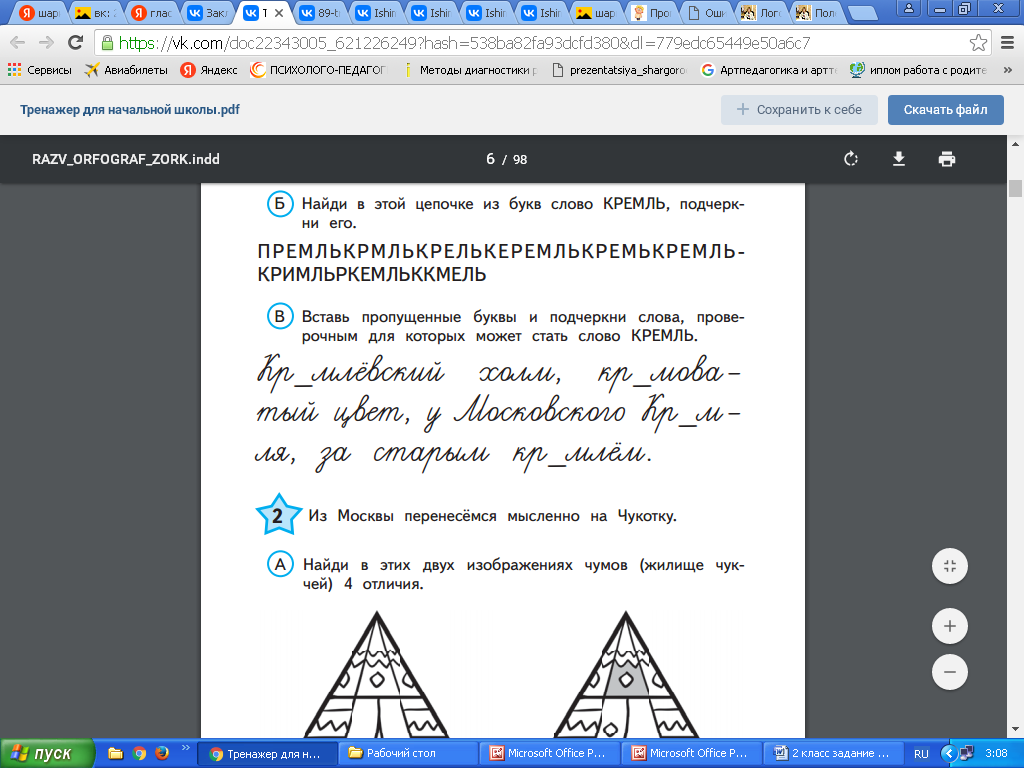 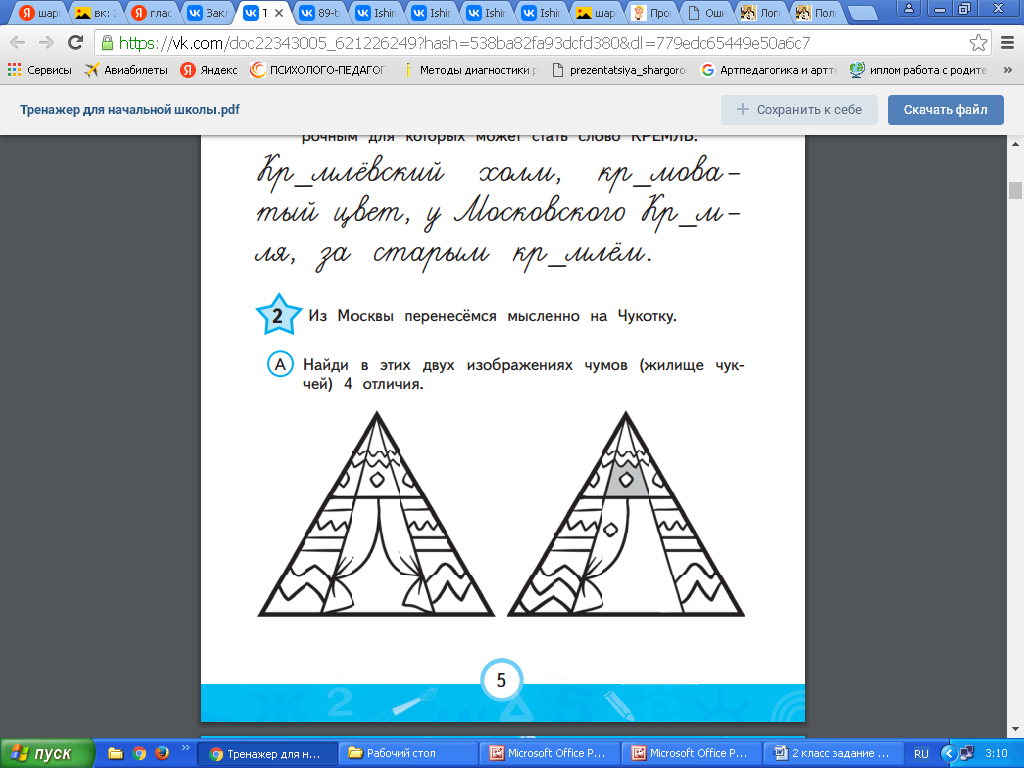 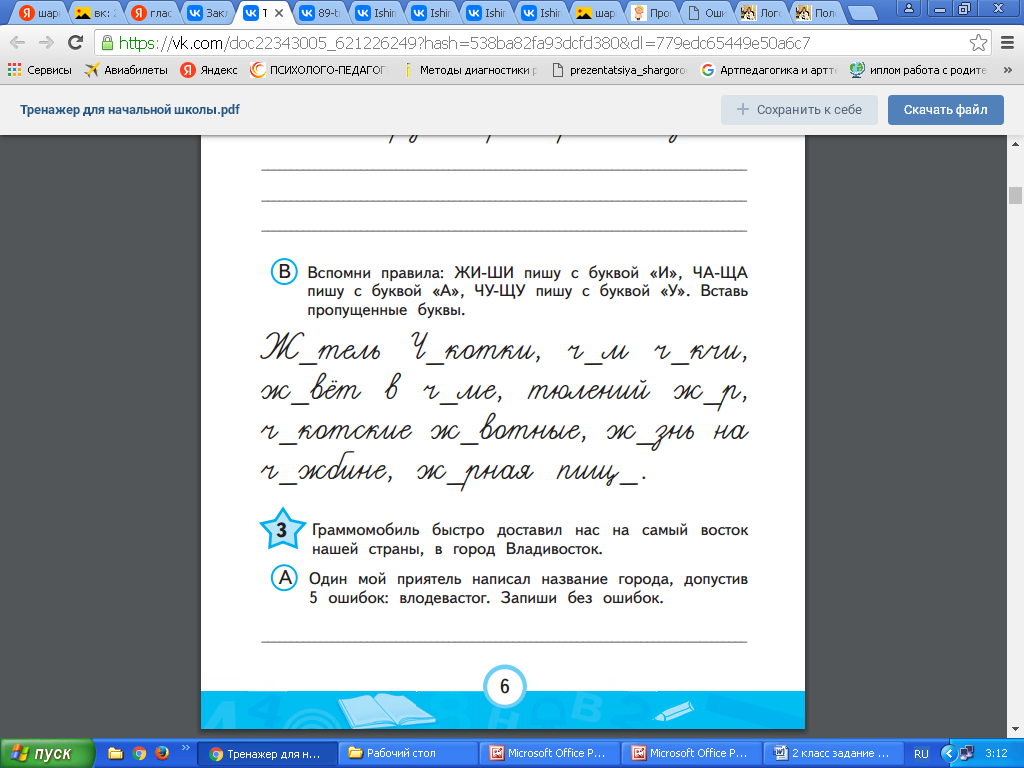 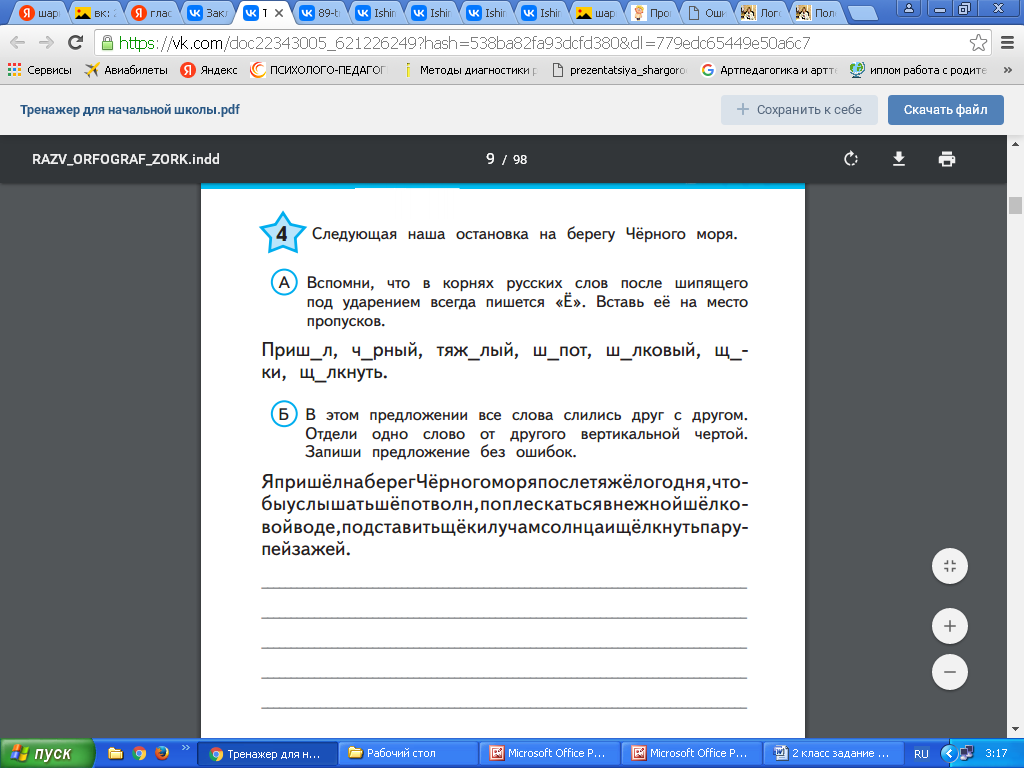 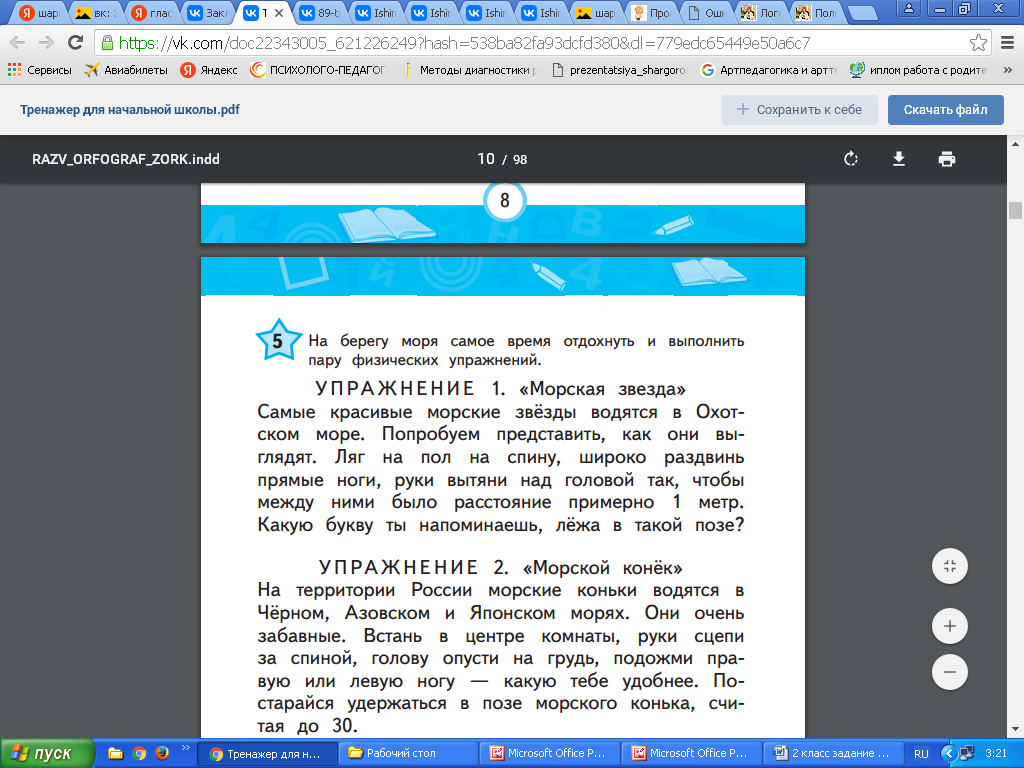 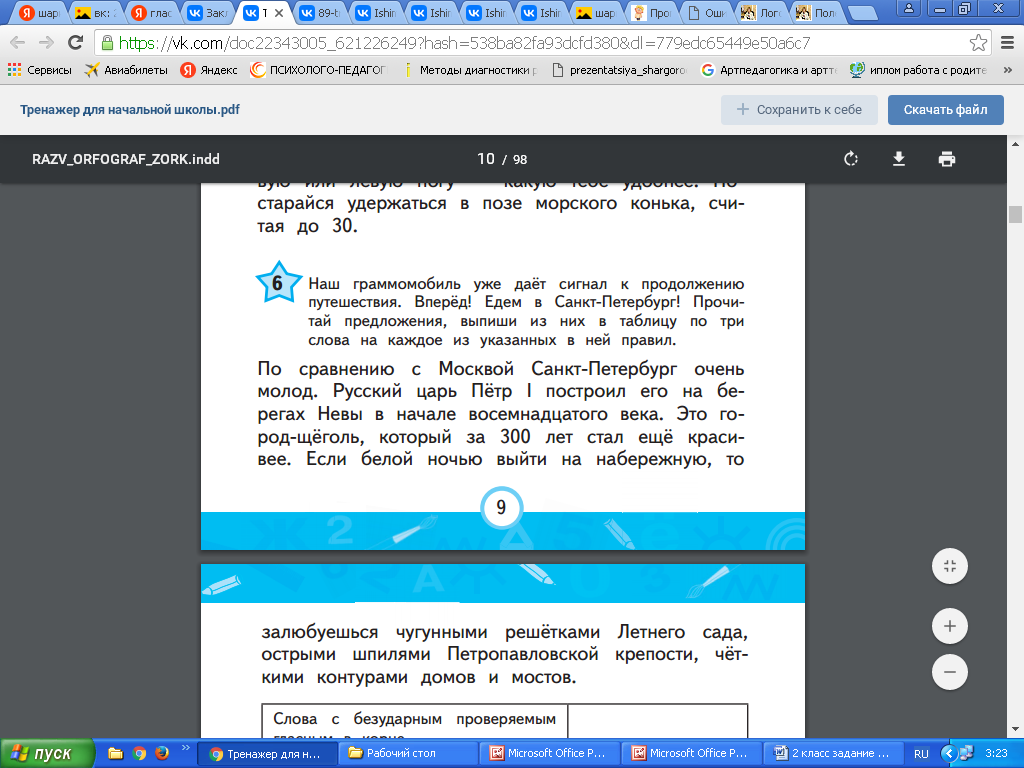 По сравнению с Москвой Санкт-Петербург очень молод. Русский царь Пётр I построил его на бе- регах Невы в начале восемнадцатого века. Если белой ночью выйти на набережную, то залюбуешься чугунными решётками Летнего сада, острыми шпилями Петропавловской крепости, чёткими контурами домов и мостов.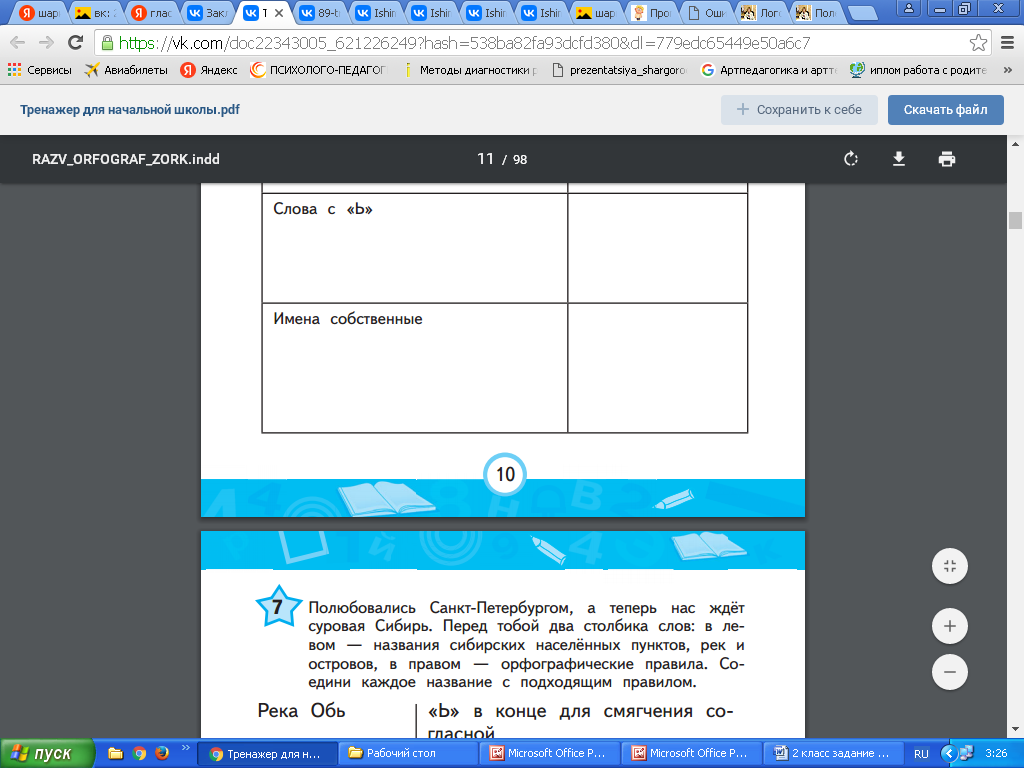 По-моему, в нашем  граммомобиле заканчивается топливо. Надо возвращаться в Москву, столицу России. По дороге выполним последнее задание. Сначала  — разминка для глаз.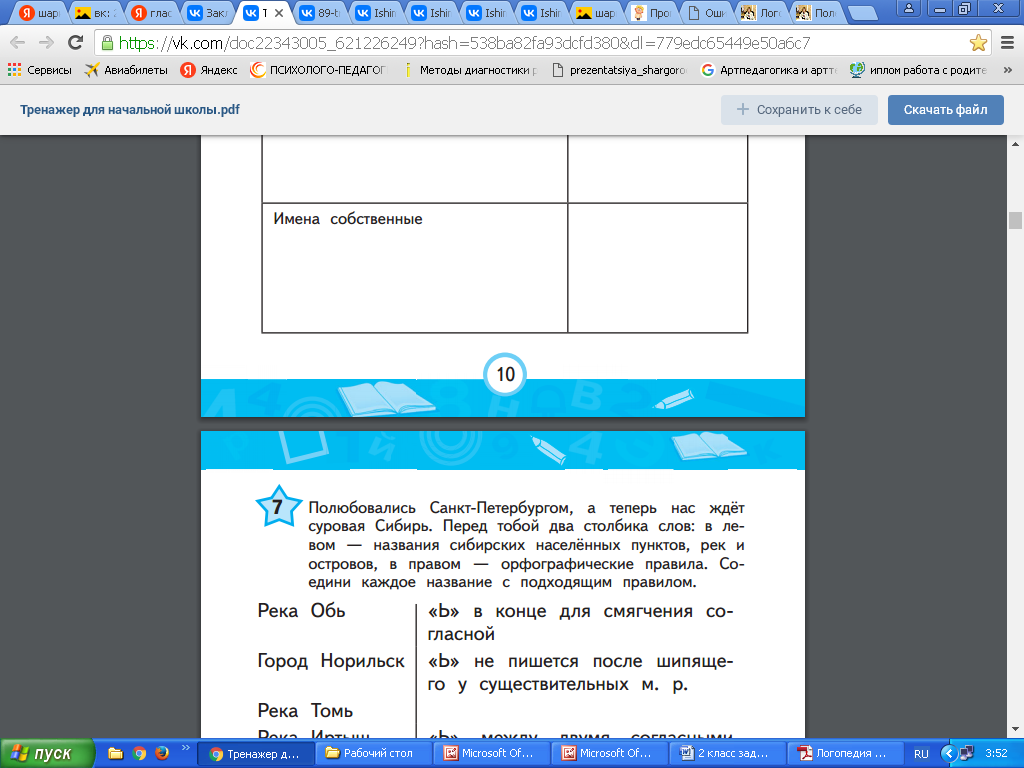 Приставь указательный палец к кончику носа и, удерживая взгляд, сосчитай до пяти. Отними палец от кончика носа, встань смирно, спрячь руки за спину и посмотри внимательно в правый верхний угол комнаты. Задержи взгляд, сосчитав до пяти. Вот теперь мы готовы к работе. Осталось только вставить пропущенные слова.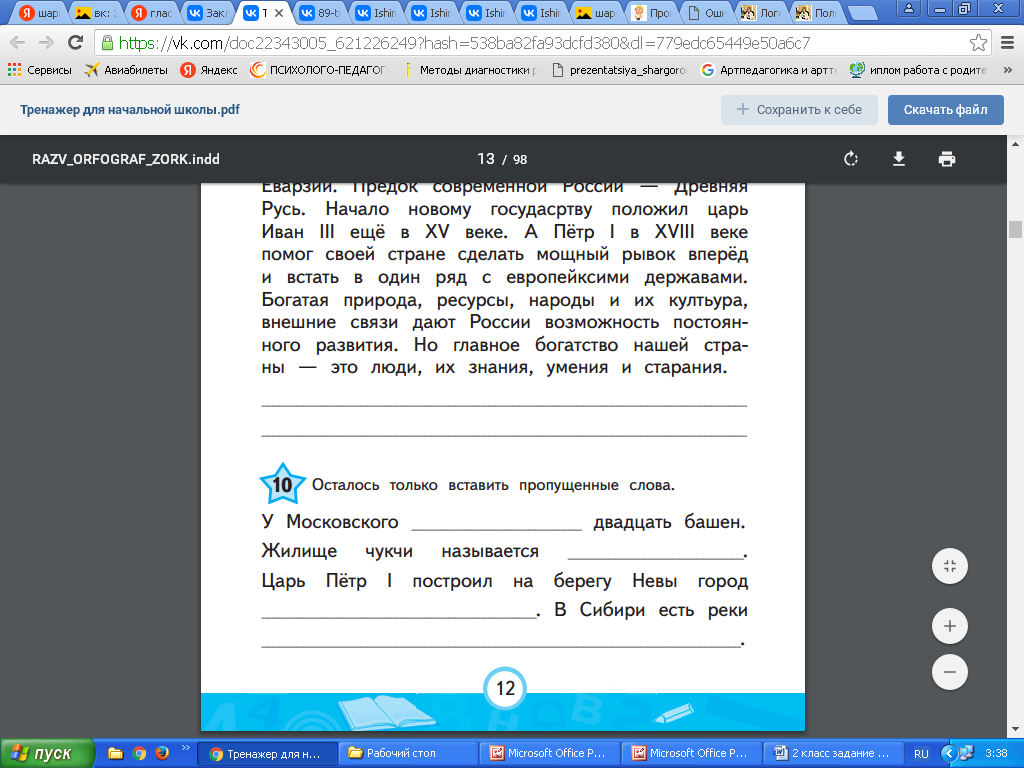 